EXAMEN TEÓRICO1.- ¿Cuál es la velocidad máxima permitida en este municipio?30 km/hr40 km/hr c) 50 km/hrd) 60 km/hr2.- Cuándo por circunstancias ajenas al conductor, el vehículo se encuentre sobre un carril de circulación y le sea imposible el movimiento del vehículo, se deben colocar inmediatamente algunos dispositivos. ¿Cuáles son?Dos banderolas de color rojo de tamaño no menor a 50 centímetros por lado o reflejantes del mismo colorLinternas en manosLinternas, luces de color rojo d) A y C son correctas3.- Las luces distintivas de las unidades de emergencia ¿De qué color pueden ser?a) Verde rosa y amarillo b) Rojo, azul y amarilloRojo, verde y moradoAzul, blanco y verde4.- ¿Cuál es la velocidad máxima en estacionamientos y establecimientos qué permitan el acceso a vehículos?10k/h30 k/h15 k/h40k/h5.- ¿Cuáles son las vías de red troncal para la circulación de vehículos de transporte de carga pesada qué tengan restricción de horario?a) Vías restringidas b) Vías limitadasA y B son correctasNinguna de las anteriores6.- ¿De quién es obligación el qué se utilicen los cinturones de seguridad abordo de un vehículo?Cada ocupanteDel conductor del vehículoDel propietario del vehículoNo se está obligado a utilizarlo7.- ¿Qué señales qué el color amarillo?a) Restrictivas b) PreventivasInformativasNinguna de las anteriores8.- ¿Qué es un automóvil?Un vehículo de 4 ruedasUn vehículo con 2 ruedas y pedalesUn vehículo con pedales y ruedas y que circula por la carreteraUn vehículo con motor que puede ser guiado para marchar por vía ordinaria9.- ¿Qué tipo de torretas pueden utilizar los vehículos dedicados a la conservación y mantenimiento de la vía pública?Torretas de color rojoTorretas de color verdeTorretas de color azul d) Torretas de color ámbar10.- ¿Cómo se define el estado de ebriedad completo?Tienes 0.80 y menos de 1.5 gramos de alcohol por litro de sangreTienes menos de 0.80 gramos de alcohol por litro de sangre c) Tienes 1.5 o más gramos de alcohol por litro de sangred) Ninguna de las anteriores11.- Los motociclistas deberán cumplir con ciertos requisitos ¿Cuáles son?Efectuar piruetas o zigzaguearUtilizar auriculares o sistemas de comunicación de operación manualUsar casco protector el conductor y en su caso su acompañante, así como portar lentes u otros protectores ocularesTodas las anteriores12.- ¿Cuáles son los motivos por los qué se procederá a cancelar la licencia de conducir?Por orden judicialAl conducir bajo influjo de drogas o sustancias toxicas, en 3 ocasiones en un periodo de 6 mesesPor abandonar injustificadamente el lugar de un hecho de tránsito en más de una ocasión en un periodo de 2 añosTodas las anteriores13.- ¿Qué vehículos son aquellos qué su capacidad de carga exceda de 3500 kilogramos y/o su longitud es mayor de 6.50 metros con cincuenta centímetros?Vehículos de emergenciaVehículos especialesVehículos militaresVehículos de transporte de carga pesada14.- ¿Cuáles vías son las qué no forman parte de la red troncal y qué para la circulación de vehículos de transporte de carga pesada, se requiere de un permiso expedido por la autoridad competen1 2te?Vía publicaVías limitadasVías restringidasA y B son correctas15.- ¿Qué distancia deben conservar los conductores entre su vehículo con peso bruto menor de 3,500- tres mil quinientos kilogramos y el qué le antecede?a) 4 metros por cada 10 kilómetros por hora de velocidad b) 3 metros por cada 10 kilómetros por hora de velocidad6 metros por cada 10 kilómetros por hora de velocidad10 metros por cada 10 kilómetros por hora de velocidad16.- ¿Qué luz es la que indica a los conductores qué deben detener sus vehículos y podrán continuar la marcha después de ceder el paso a los peatones y vehículos qué se aproximen por la calle transversal?a) Luz roja fija y sola b) Luz roja intermitenteFlecha rojaFlecha verde17.- ¿Qué indicación es cuando los policías de tránsito, promotores voluntarios de seguridad vial se encuentren dando frente o la espalda hacia la circulación?AltoPreventivaSigaRebasar18.- ¿Cuál es el primer cuadro del municipio de San Nicolás?Av. Manuel l. BarragánAv. Arturo b. De la garza a av.- universidad y la av. Sendero a la av. Jorge TreviñoAv. Fidel Velázquez a av. Cd. De los ángelesAv. Sendero hasta límites municipales19.- ¿De qué manera deben efectuarse los cambios de carril?Señalar la maniobra con anticipación mediante el uso de las luces direccionales o con la manoA y C son correctasEsperar a que este vacío el carril hacia donde se pretenda cambiarNo aumentar la velocidad20.- ¿En qué situación los conductores deberán cederle el paso y auxiliarles en el libre movimiento a los vehículos de emergencia?Hagan uso de sus luces rojas y blancasCuando hagan uso simultaneo de su sirena y torretas de luz roja, azul, blanca o ámbarHagan uso de su torretaA, B y C son correctas21.- ¿En dónde deben de ser transportados los menores de 7-siete años?a) En la parte delantera del vehículo siempre y cuando cuenten con cinturón de seguridad b) En un sistema de retención infantil o asiento elevador debidamente colocadoA y B son correctasNinguna de las anteriores22.- ¿Qué requisito es indispensable para tramitar la licencia de conducir? a) Saber leer y escribirTener vehículo propioTomar un curso de manejoNo ser mayor de 60 años23.- ¿En qué plazo el deterioro, robo o pérdida de las placas obliga a tener un nuevo juego?3 días hábiles5 días hábiles10 días hábiles d) 15 días hábiles24.- ¿Qué forma geométrica tiene una señal de alto?a) Hexagonal b) OctagonalCircularHeptagonal25.- ¿Qué acción lleva la suspensión de la licencia?Se estaciona un vehículo en zona peatonalSe acumulan más de 2 multasSe hace uso de el claxon en zona de hospital d) Se maneja en estado de ebriedad26.- ¿Qué herramientas deberán de tener los vehículos de cuatro o más ruedas?Traer una llanta de refacciónUn juego de frenos delanteros como repuestoUna herramienta en buen estado para realizar cambio de llanta d) A y C son correctas27.- ¿Quién tendrá prioridad de paso en cruceros o intersecciones donde no existan señales graficas de alto o ceda el paso, no haya semáforos funcionando normalmente y no se encuentre un policía de tránsito dirigiendo la circulación?Los automóvilesLas avenidas sobre las callesLa calle pavimentada sobre la no-pavimentada d) A y C son correctas28.- ¿Cuál es la consecuencia de la omisión o transgresión a una norma de circulación porun conductor derivado del movimiento de uno o más vehículos, los cuales pueden chocar entre sí o con personas, semovientes u objetos ocasionándose separada o conjuntamente lesiones?a) Choque de crucero b) Hecho de transitoAlcanceChoque lateral29.- ¿Cuál es la edad mínima para obtener la licencia?21 años18 años c) 16 añosd) 14 años30.- ¿Qué infracción o infracciones no tienen descuento según el reglamento de tránsito?Exceder límite de velocidad en zona urbanaExceder límite de velocidad en zona escolar c) A y B son correctasd) Exceder límite de velocidad en zona de hospital31.- ¿Qué accesorios están prohibidos en un vehículo particular?Luces estroboscópicas, sirenas, vidrios polarizadosMofles directos, estéreos con pantalla y luces de neónRadio de frecuencia policiaca, torretas sirenas d) A y C son correctas32.- ¿Está permitido traer bebidas alcohólicas a bordo de un vehículo circulando?El conductor no las ingieraSean de bajo contenido de alcoholA y B son correctas d) A y B son incorrectas33.- ¿Dónde está prohibido estacionarse? a) A la derecha en calles de un solo sentidoA la izquierda en calles de un solo sentidoA y B son correctasA y B son incorrectas34.- ¿En qué parte del vehículo está prohibido traer luces rojas? a) DelanteraTraseraLateralesNo está prohibido35.- ¿Cuáles vehículos de apoyo o de auxilio vial están facultado para usar torretas de luces ámbar?Vehículo para transporte escolarVehículos vocacionales c) Vehículos especialesd) Todas las anteriores36.- En las vías de circulación en las que el municipio establezca o adopte carriles comociclovías, ciclocarriles y carriles compartidos con ciclistas, los conductores de vehículos automotores¿Qué deben respetar?Circular por las ciclovíasRespetar el derecho de tránsito y darán preferencia a los ciclistas que transiten en ellasA y B son correctasCircular muy cerca de las ciclovías con una velocidad de 30k/h37.- ¿Cuál es la velocidad máxima permitida en zonas de recreo? a) 30 km/hr40 km/hr50 km/hr60 km/hr38.- ¿Según el reglamento de tránsito a quien se debe notificar en caso de un accidente vial?a) La compañía de seguros correspondiente b) La autoridad de tránsito municipalA protección civilA seguridad publica39.- ¿Qué significa la línea segmentada al centro de la calle o carretera? a) Permitido rebasarProhibido rebasarAmbas son correctasAmbas son incorrectas40.- ¿Cuál es el horario de zonas escolares según el reglamento de tránsito? a) De 7:00 a 9:30 de 11:30 a 14:30 y de 16:30 a 18:30 hrs.b) De 7:30 a 9:00 de 11:00 a 14:00 y de 16:00 a 18:00 hrs.c) De 7:45 a 9:30 de 11:15 a 14:15 y de 16:15 a 17:45 hrs.d) Ninguna de las respuestas anteriores es la correcta41.- ¿Qué vehículos usan sirena y torretas de luces rojas, blancas, azules y ámbar?a) Vehículo diplomáticos o consulares b) Vehículos de emergenciaVehículos militaresA y B son incorrectas42.- ¿Cuál es la medida permitida para carga sobresaliente hacia los costados del vehículo a) No está permitido30 centímetros50 centímetros1 metro43.- ¿Cuáles son las prohibiciones de los conductores de vehículos?Conducir en esta de ebriedad completo o estado de ebriedad incompletoSujetar, con una o ambas manos aparatos de telecomunicación, teléfonos celulares radios o cualquier aparato electrónicoCeder el paso a los peatones cuando se tenga que atravesar la banqueta, al entrar o salir de cocheras o estacionamientosA y B son incorrectas44.- ¿Qué tipo de conductor de vehículo de servicio particular es de diez o más pasajeros? a) ChoferAutomovilistaA y B son correctasNinguna de las anteriores45.- ¿Cuál es el área definida entre carriles de tránsito para controlar el movimiento de vehículos de vehículos o para el refugio de peatones?CruceAcotamiento c) Isletad) A y B son incorrectas46.- ¿Qué es una ciclovía?Franja dentro de la superficie de rodamiento destinada exclusivamente para la circulación ciclistaVía o sección de una vía exclusiva para la circulación ciclista, separada del tránsito automotorEs aquel que da preferencia para las bicicletas y en el que se comparte con el tránsito automotorNinguna de las anteriores47.- El conductor qué va a rebasar ¿Qué debe hacer?En calles o avenidas de doble circulación que tengan solo un carril para cada sentido, la maniobra deberá realizarse por el lado izquierdoAnunciar su maniobra de rebase con luces direccionales y en caso necesario con claxonIr por el lado derecho en calles o avenidas de doble circulación que tengan solamente un carril para cada sentido de circulaciónA y B son incorrectas48.- ¿Qué nos indican los semáforos de 3 o más luces con combinación de colores verde, ámbar y rojo la luz ámbar nos indica?AltoSigaPrecauciónA y B son incorrectas49.- ¿Qué significado tienen las señales de color amarillo?a) Informativas b) PreventivasRestrictivasNinguna de las anteriores50.- ¿Qué significan las líneas continuas en medio de la calle o la carretera? a) Prohíben rebasarPermiten rebasarIndican el sentido de la circulaciónNinguna de las respuestas anteriores es correcta51.- ¿Qué documentos se deben portar cuando se circula dentro del municipio? a) Licencia, tarjeta de circulación y seguroLicencia, factura del vehículo y refrendoSeguro, recibo de pago de refrendo y licenciaFactura, placas y licencias52.- ¿Qué significado tiene el frente o la espalda de un oficial de tránsito al dirigir el tráfico?a) Siga b) AltoPrecauciónNada53.- ¿Qué señales se utilizan para orientar el movimiento o dirección qué deben seguir los vehículos que circulen sobre el carril?Líneas de estacionamientoFlechas o símbolos en el pavimentoRayas de altoCombinación de rayas centrales longitudinales continuas y descontinuas54.- ¿Qué señales advierte la proximidad de un obstáculo y la existencia de áreas donde se prohíbe la circulación de vehículos?a) Rayas de alto b) Rayas oblicuasCombinación de rayas centralesRayas longitudinales continuas55.- ¿Qué tipo de señal es el "alto"?a) Preventiva b) RestrictivaInformativaVisual56.- ¿Qué tienen prohibido los conductores de vehículos en movimiento qué transporten carga? a) D y C son correctasAcomodar la carga dentro de los límites laterales del vehículo y de forma que no obstruya su visibilidadObstruir uno o más carriles de circulación por caída parcial o total de la cargaUtilizar personas para sujetar o proteger la carga57.- ¿Cuál es la señal en donde los policías de tránsito, promotores voluntarios de seguridad vial se encuentren dando cualquier perfil hacia la circulación y levanten sus brazos apuntando con la palma de la mano hacia la misma?AltoPreventivaSigaAlto o reducción de velocidad58.- ¿Qué señalamiento indica el límite de la superficie de rodamiento, estando prohibidocircular fuera de este? ¿Cuándo se utilizan estas como división de carriles de circulación contraria, indican una prohibición de rebasar?Rayas longitudinales continuasRayas longitudinales discontinuasRayas de altoRayas oblicuas59.- ¿En dónde se permite circular en reversa?En avenidas con baja velocidadPara entrar y salir de cajones de estacionamientoEn calles cerradasEn calles cerradas60.- ¿Qué deben portar los vehículos automotores qué circulen dentro del municipio?Placas de circulación vigenteCalcomanía de placas y refrendo vigente c) A y B son correctasd) Ninguna de las anteriores61.- ¿Qué queda prohibido colocar a los vehículos?Dispositivos u objetos que se asemejen a placas de circulación nacionales o extranjerasPlacas vigentesPermiso provisional vigenteCalcomanía de placas y refrendo vigente62.- ¿En qué espacio está prohibido estacionar un vehículo?Banquetas, isletas, camellonesÁreas diseñadas para separación de carriles, rotondas, zonas peatonales c) A y B son correctasd) Ninguna de las anteriores63.- ¿Qué persona física o moral debidamente autorizada por la autoridad competente, para prestar servicio público o privado de autotransporte de carga?ChoferAutomovilistaAuto-transportistaCiclista64.- ¿Cuántos días naturales tiene de plazo el infractor para realizar el pago de su multa? a) 30 días10 días15 días40 días65.- ¿Qué infracciones se consideran infracciones graves?Circular a exceso de velocidad en zona escolarMulta de un parquímetroProporcionar datos falsos al oficial de tránsito d) A y C son correctas66.- ¿Cuáles señales graficas verticales qué tienen por objeto guiar a los usuarios sobre las calles o caminos, nombres o poblaciones, lugares de interés, servicios generales y sus distancias?RestrictivasPreventivas c) Informativasd) A y C son correctas67.- ¿Cuál señal de tránsito es en donde el oficial se encuentro dando cualquier perfil hacia la circulación?a) Alto b) SigaPreventivaAlto o reducción de velocidad68.- En caso de reincidir en alguna falta o violación al reglamento de tránsito ¿Cuánto tiempo se suspenderá la licencia?18 meses1 mes4 meses7 meses69.- Cuando se conduce en estado de ebriedad se suspende la licencia por un tiempo determinado.¿Por cuánto tiempo? a) 3 meses18 días24 horasA y C son correctas70.- ¿Cuál motivo es por el cual un vehículo puede ser retirado por una grúa y se deposite en el lote autorizado?Cuando un vehículo este indebidamente estacionadoCuando cause interrupción a la circulaciónCuando esté debidamente estacionado d) A y B son correctas71.- ¿Qué tienen prohibido los pasajeros y ocupantes de vehículos?Descender siempre del lado de la banqueta o acotamientoViajar sentados en el lugar que le corresponda c) Ingerir bebidas alcohólicas en vehículosd) Rebasar72.- ¿Dónde queda prohibido rebasar?Por disminuir la intensidad de las luces delanteras durante la nochePor el acotamientoPor el carril central neutro en las avenidas que cuenten con esto d) A y C son correctas73.- ¿Dónde están prohibidas las vueltas en *u*?En avenidas de alta circulaciónA media cuadraNinguna de las anteriores d) A y B son correctas74.- ¿Cuál es velocidad máxima en zona escolar? a) 30k/h25k/h60k/h15 k/h75.- ¿Qué significa una luz ámbar o amarilla destellando?Hacer altoSeguir con precauciónDetener la marcha y ceder el pasoNinguna de las anteriores76.- ¿En qué caso se permite exceder el límite de velocidad de 30 km/hr en zona escolar?Cuando no es horario escolarCuando se tiene demasiada prisaCuando no hay oficiales de tránsito en la zona d) En ningún caso es permitido77.- ¿Cuál de las siguientes no es una infracción de tránsito?Negarse a entregar documentosPortar las placas en el interior de un vehículo c) Circular por el carril derechod) Portar un televisor encendido en el interior del vehículo78.- ¿Cuál es la distancia máxima permitida para efectuar reversa?10 metros sin atravesar bocacallesEl equivalente al largo del vehículo que se conduce15 metros si no se atraviesa algún cruceroNo existe restricción alguna para efectuar reversa79.- ¿Cuál de los siguientes vehículos es un vehículo menor?Un autobúsUn tráilerUn taxiNinguna de las respuestas anteriores es la correcta80.- ¿Cuál es la distancia qué debemos guardar con el vehículo de enfrente para evitar accidentes?3 mts. por cada 15km de velocidad2 mts. por cada 10 km de velocidad c) 3 mts. por cada 10 km de velocidadd) Ninguna respuesta es valida81.- ¿Pueden los vehículos de procedencia extranjera circular en el municipio?NoSí, siempre y cuando cumpla con los requisitos en el reglamento para tal efectoSi siempre y cuando cumplan con los requisitos de la secretaria de GobernaciónB y C son correctas82.- Según el reglamento de tránsito las señales graficas ¿pueden ser?a) Preventivas, de destino y hexagonales b) Restrictivas, informativas y preventivasCuadradas, circulares y oblicuasNinguna de las anteriores es correcta83.- ¿Qué significan las líneas de estacionamiento?Prohíben estacionarseAdvierten la proximidad de un obstáculo c) Delimitan el espacio para estacionarsed) Advierten la proximidad de un paso a nivel sin barreras84.- En un crucero sin señales, sin semáforos ni oficiales de tránsito ¿Quién tiene la prioridad de paso?Las calles sobre las avenidasLa calle pavimentada sobre la no pavimentadaLas calles que tengan menos carrilesTodas las respuestas anteriores son validas85.- ¿Qué color de fondo pueden utilizar las señales informativas?a) Azul, rojo y blanco b) Azul, verde o blancoVerde, azul o amarilloAmarillo, rojo y azul86.- ¿Qué prohibiciones existen en la vía pública?Estacionar remolques si no están unidos al vehículoEstacionar semirremolques unidos al vehículoSeparar lugares de estacionamiento si el lugar no está autorizado como exclusivo d) A y C son correctas87.- ¿Cuáles son los sonidos emitidos por un vehículo de emergencia?a) Señales electromagnéticas b) Señales sonorasSeñales eléctricasSeñales transversales88.- ¿Cómo se llama la plancha de metal qué contiene el número de matrícula?a) Matricula b) PlacaLaminaChapa metálica89- Si usted escucha un toque corto emitido por el silbato del oficial, ¿Qué significa?a) Acelere la marcha b) Detenga la marchaQue siga adelanteNinguna respuesta es correcta90.- ¿Qué tipo de señales son las qué hace un oficial para dirigir el tráfico?GraficasEléctricas c) Humanasd) Diversas91.- ¿Cuánto deben medir las banderolas de protección para carga sobresaliente?20 centímetros por cada lado30 centímetros por cada lado40 centímetros por cada lado d) 50 centímetros por cada lado92.- ¿De qué color son los faros de luz distintivo de las unidades de seguridad? a) Ámbar, blancoBlanco, rojo, verdeRojo, azul, blanco y ámbarBlanco, rojo, verde93.- ¿De qué color deben ser las banderolas de protección diurna para carga sobresaliente?a) Verde b) RojoAzulNo importa el color94.- Todo vehículo qué circule en la vía pública ¿Qué tiene prohibido?Luces delanteras como mínimo con dos faros de circulación delanterosFaros encendidos o reflejantes de colores diferentes al blanco o ámbar en la parte delanteraLuces indicadoras de frenado en la parte trasera que emitan luz rojaLuz que ilumine el tablero de control95.- Los peatones debenCruzar entre vehículos estacionados, en circulación o detenidos momentáneamenteSujetarse o subir a vehículos en movimientoCruzar por las esquinas, zonas marcadas para tal efecto o puentes peatonalesCruzar calles o avenidas con aparatos u objetos que dificulten o limiten la visión y la audición96.- ¿Qué luces deben portar permanentemente las bicicletas, bicimotos y triciclos?Roja, verdeLuces rojas y accesorios reflejantes a la luzAccesorios reflejantes a la luz y luces blancasNinguna de las anteriores97.- ¿Con qué obligaciones deben cumplir los conductores de vehículos?En las calles de una sola circulación, circular solamente en el sentido de estaRealizar reducciones o aumentos de velocidad en forma gradualCircular a más de 50k/h siempre d) A y B son correctasEXAMEN PRÁCTICO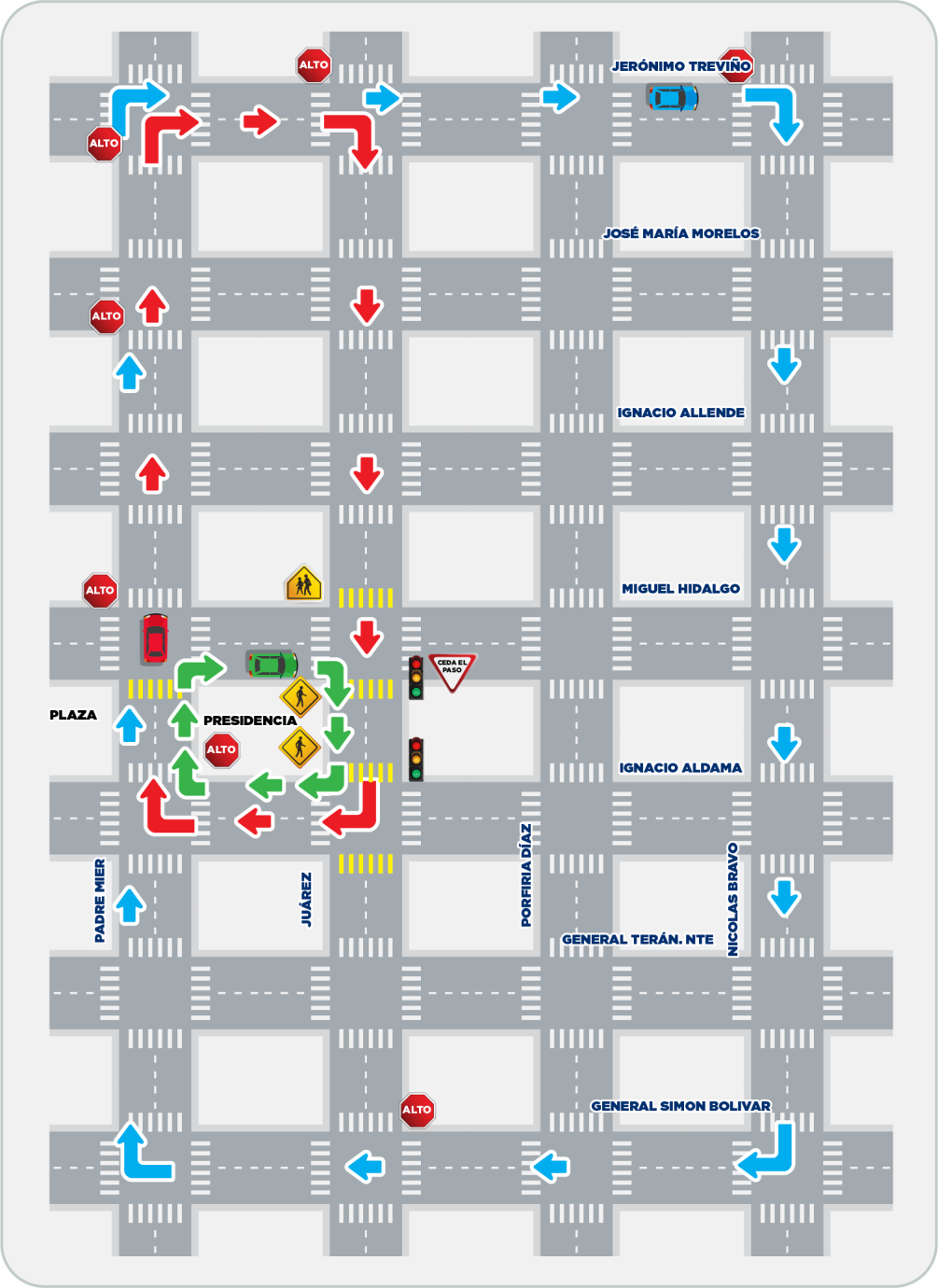 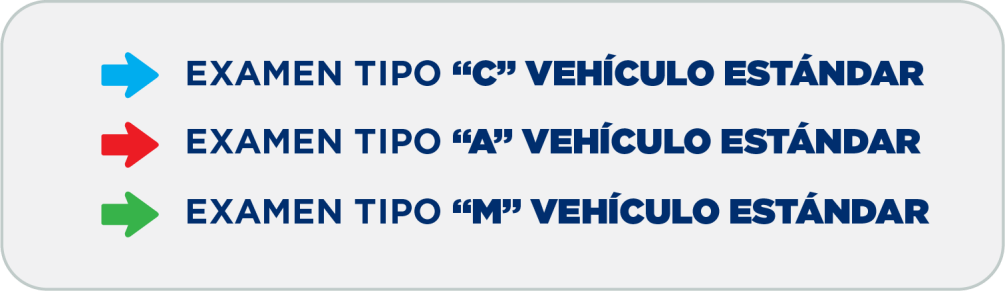 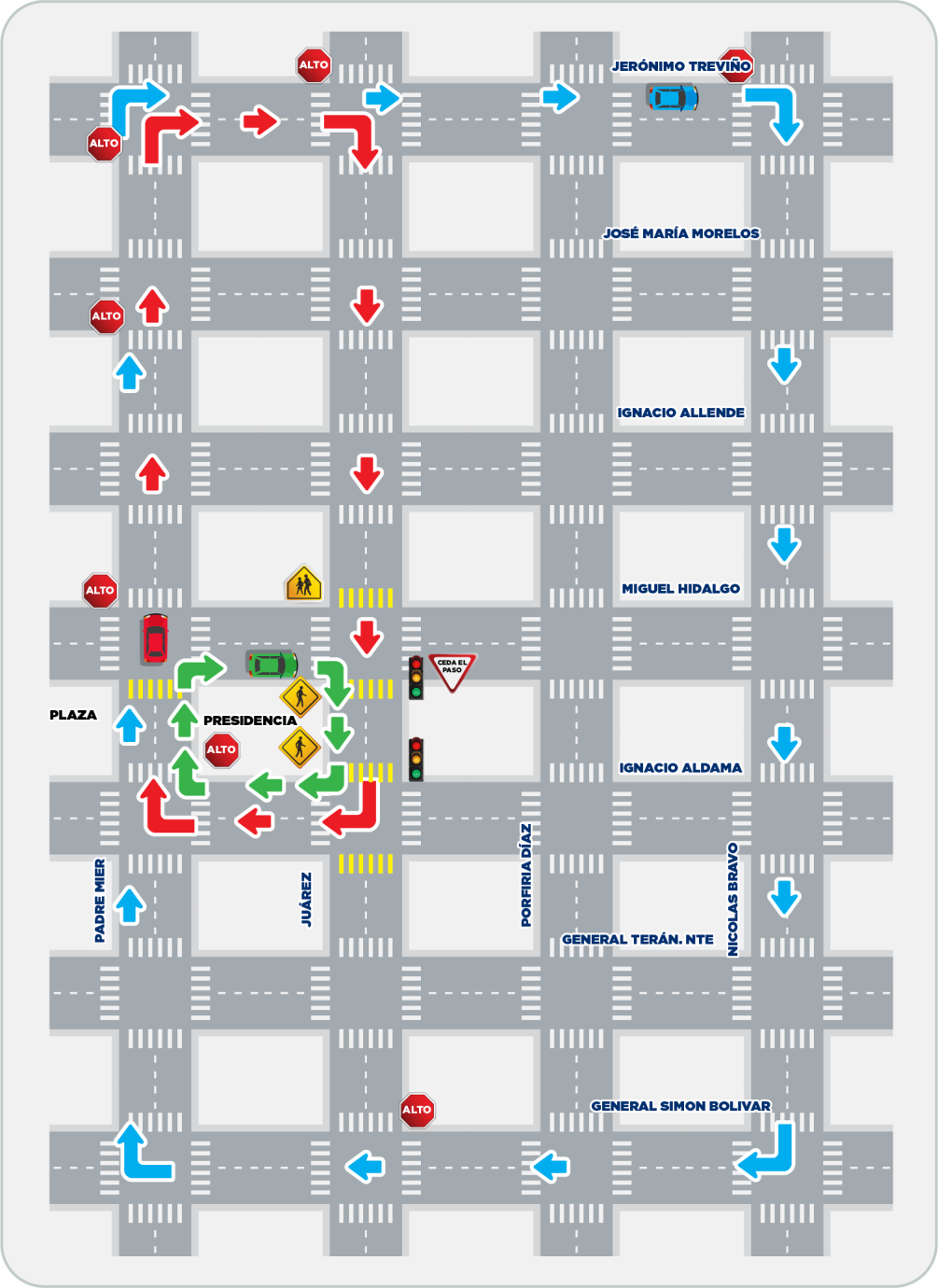 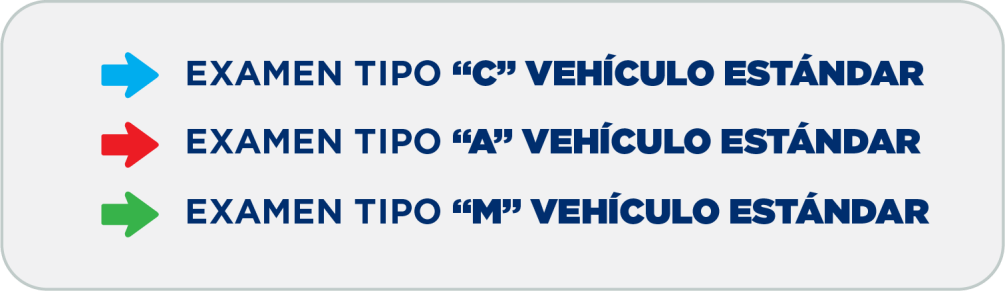 Examen práctico tipo “C” vehículo estándarInicio:Subir al vehículo, acomodar asiento y espejos de manera necesariaEncender el vehículo para indica al oficial que está listo para iniciar su examen.Ponerse el cinturón de seguridad.Indicar al oficial que se coloque el cinturón de seguridad.Verificar con el espejo lateral el flujo de vehículos para poder salir del cajón de estacionamiento.Al verificar que no hay flujo vehicular arrancar.Enseguida hay un señalamiento de alto en el cual se debe hacer alto total respetando el cruce peatonal (haciendo esto en cada señal de alto que indica la ruta) avanzar poco a poco para verificar el libre cruce de la calle y seguir en marcha conforme lo marca la ruta haciendo y respetando todos los señalamientos.En las vías que tengan la preferencia de paso, cruzar teniendo la precaución debida, teniendo en cuenta, vehículos y peatones.Procurar no salir de la ruta indicada al menos que por cuestiones de vialidad, el oficial así se lo requiera.Tener control del vehículo y no se le debe de apagar al momento de realizar los cambios.Al regresar al estacionamiento para hacer la parte final del examen, la cual consiste en estacionarse de reversa, tomar en cuenta las dimensiones del vehículo que se va manejando para entrar con precaución al sitio ya mencionado. Al estar en el punto indicado por el oficial para hacer el movimiento de reversa solamente se pueden utilizar los espejos laterales y el espejo retrovisor, esperar la señal del oficial para realizar el movimiento, teniendo la precaución de no golpear algún señalamiento o dispositivo que señalan el cajón o lugar en el cual se van a estacionar.Examen práctico tipo “A” vehículo automáticoInicio:Subir al vehículo, acomodar asiento y espejos de manera necesariaEncender el vehículo para indicar al oficial que está listo para iniciar su examen.Ponerse el cinturón de seguridad.Indicar al oficial que se coloque el cinturón de seguridad.Verificar con el espejo lateral el flujo de vehículos para poder salir del cajón de estacionamiento.Al verificar que no hay flujo vehicular arrancar.Enseguida hay un señalamiento de alto en el cual se debe hacer alto total respetando el cruce peatonal (haciendo esto en cada señal de alto que indica la ruta) avanzar poco a poco para verificar el libre cruce de la calle y seguir en marcha conforme lo marca la ruta haciendo y respetando todos los señalamientos.GUÍA PARA EXAMENLICENCIA DE CONDUCIRSECRETARÍA DEMOVILIDAD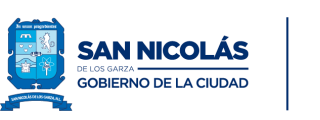 En las vías que tengan la preferencia de paso, cruzar teniendo la precaución debida, teniendo en cuenta, vehículos y peatones.Procurar no salir de la ruta indicada al menos que por cuestiones de vialidad, el oficial así se lo requiera.Al regresar al estacionamiento para hacer la parte final del examen, la cual consiste en estacionarse de reversa, tomar en cuenta las dimensiones del vehículo que se va manejando para entrar con precaución al sitio ya mencionado. Al estar en el punto indicado por el oficial para hacer el movimiento de reversa solamente se pueden utilizar los espejos laterales y el espejo retrovisor, esperar la señal del oficial para realizar el movimiento, teniendo la precaución de no golpear algún señalamiento o dispositivo que señalan el cajón o lugar en el cual se van a estacionar.Examen práctico tipo “M” MotocicletaPara iniciar el examen de manejo, se necesita tener en cuenta los aditamentos necesarios para realizarla, tales como, casco, guantes, reflejantes o en su defecto chaleco o mochila con reflejantePrimero subimos a la moto, se debe colocar los aditamentos necesarios ya mencionados y poner atención a las indicaciones del oficial.Prender moto, meter el primer cambio, avanzar cuidadosamente para hacer un zigzagueo entre los dispositivos sin bajar los pies y manteniendo el equilibrio, al terminar de zigzaguear, verificar que no vengan vehículos para cambiar de carril y acto seguido dar vuelta alrededor de la Presidencia respetando los señalamientos que se pueda encontrar.Regresar al punto de partida haciendo nuevamente el zigzagueo y estacionar el vehículoPoner el vehículo en neutral, bajar el pie de apoyo, apagar la moto y descender de la misma.Fundamento jurídicoReglamento de Tránsito y Vialidad del Municipio de San Nicolás de los Garza, Nuevo León.El vehículo con el que se realizara la prueba debe contar con placas y seguro vigente y no puede estar rotulado